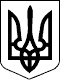 УЖГОРОДСЬКА РАЙОННА державна адміністраціяЗАКАРПАТСЬКОЇ ОБЛАСТІУЖГОРОДСЬКА РАЙОННА військова адміністраціяЗАКАРПАТСЬКОЇ ОБЛАСТІР О З П О Р Я Д Ж Е Н Н Я___05.04.2024___                    м. Ужгород                             №___27_______Про підготовку та проведення ІІІ (районного) етапувсеукраїнських змагань „Пліч-о-пліч всеукраїнські шкільні ліги” Відповідно до статей 4 і 15 Закону України „Про правовий режим воєнного стану”, статей 6, 22, 39, 41 Закону України „Про місцеві державні адміністрації”, законів України: „Про освіту”, „Про повну загальну середню освіту”, „Про фізичну культуру і спорт”, наказу Міністерства освіти і науки України від 15.02.2021 № 194 „Про затвердження Рекомендацій щодо стратегічного розвитку фізичного виховання та спортивної підготовки учнівської молоді на період до 2025 року”, Програми розвитку освіти на 2023 – 2027 роки, затвердженої розпорядженням голови обласної державної адміністрації – начальника обласної військової адміністрації 06.12.2022 № 873 (зі змінами), розпорядження голови обласної державної адміністрації – начальника обласної військової адміністрації 06.12.2023 № 1080 ,,Про підготовку та проведення змагань у системі ,,Шкільні ліги Закарпаття”, з метою подальшого розвитку фізичної культури і спорту в Ужгородському районі, формування в учнівської молоді свідомої мотивації до здорового способу життя та реалізації президентського проєкту „Пліч-о-пліч всеукраїнські шкільні ліги”З О Б О В ’ Я З У Ю:	1. Провести 15 квітня 2024 року урочисте відкриття ІІІ (районного) етапу всеукраїнських змагань „Пліч-о-пліч всеукраїнські шкільні ліги” на базі Перечинської міської ради (місто Перечин, вулиця Ужанська, 9).2. Провести з 15 по 27 квітня 2024 року ІІІ (районний) етап всеукраїнських змагань „Пліч-о-пліч всеукраїнські шкільні ліги” з видів спорту відповідно до Положення про підготовку, проведення та розвиток всеукраїнських змагань „Пліч-о-пліч всеукраїнські шкільні ліги” серед учнів закладів середньої освіти у 2023-2024 навчальному році під гаслом „Разом переможемо” (далі - Положення), Регламенту про проведення та розвиток всеукраїнських змагань „Пліч-о-пліч всеукраїнські шкільні ліги”.3. Відділу культури, освіти, молоді та спорту районної державної адміністрації – районної військової адміністрації:3.1. Забезпечити  організаційно  –  методичний  супровід  проведення    ІІІ2(районного) етапу всеукраїнських змагань „Пліч-о-пліч всеукраїнські шкільні ліги”.3.2. Забезпечити надання методичної та практичної допомоги командам –переможцям з метою участі в обласному етапі всеукраїнських змагань „Пліч-о-пліч всеукраїнські шкільні ліги”.4. Відділу інформаційної діяльності та комунікацій з громадськістю районної державної адміністрації - районної військової адміністрації забезпечити висвітлення інформації про проведення ІІІ (районного) етапу всеукраїнських змагань „Пліч-о-пліч всеукраїнські шкільні ліги”.5. Рекомендувати:виконавчому комітету Перечинської міської ради забезпечити благоустрій та належні умови для проведення змагань з дотриманням відповідних санітарних, протиепідемічних заходів, виконання вимог заходів безпеки під час проведення заходу, оформлення спортивних залів та супровід звукопідсилювальною апаратурою;виконавчим комітетам місцевих рад (територіальним громадам) Ужгородського району здійснити заходи щодо підготовки команд - учасників у ІІІ (районному) етапі всеукраїнських змагань „Пліч-о-пліч всеукраїнські шкільні ліги” серед учнів закладів середньої освіти у 2023-2024 навчальному році під гаслом „Разом переможемо”;Ужгородському відділу поліції Головного управління Національної поліції в Закарпатській області забезпечити супровід організованих груп дітей - учасників під час їх перевезення автомобільним транспортом, безпеку та порядок під час проведення масових заходів;Ужгородському районному управлінню державної служби з надзвичайних ситуацій України в Закарпатській області забезпечити протипожежну безпеку під час проведення масових заходів;Комунальному некомерційному підприємству „Перечинський центр первинної медико - санітарної допомоги” Перечинської міської ради забезпечити організацію медичного забезпечення під час проведення масових заходів.6. Контроль за виконанням розпорядження покласти на заступника голови районної державної адміністрації - начальника районної військової адміністрації Дупина В. М.Голова   державної   адміністрації – начальник військової адміністрації                                   Юрій ГУЗИНЕЦЬ